SUBIN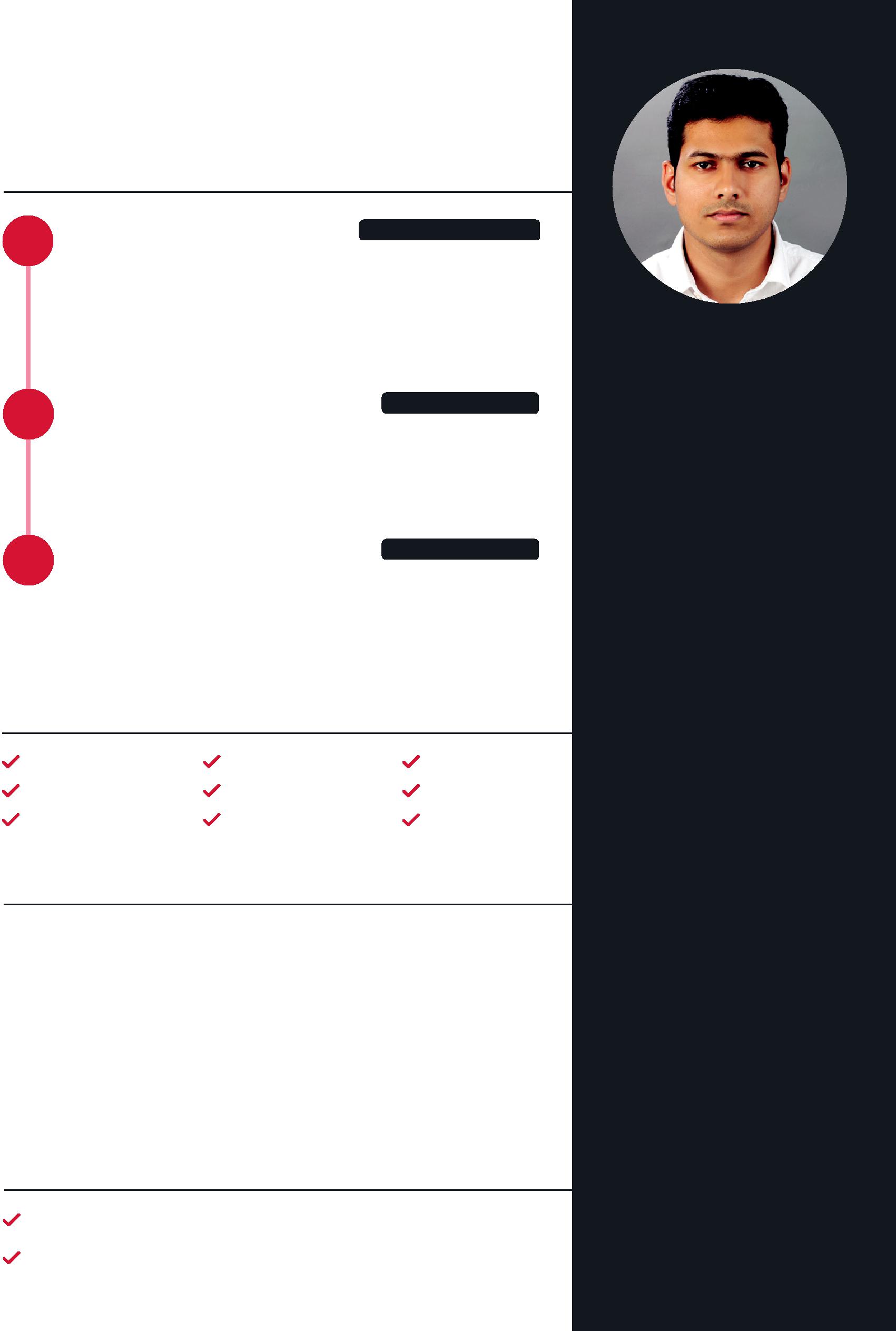 Subin.379367@2freemail.com WEB DESIGNER & FRONT-END DEVELOPERWORK EXPERIENCESENIOR WEB DESIGNER          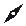 TechWyse Internet Marketing / May 2015 - Jan 2018I worked as a Senior Web designer and Front-end developer in Cochin (India) office. My main responsibilities in TechWyse included Web design, HTML conversion, & WordPress integration.------------------------------------------------------------WEB DESIGNER                   www.caxita.comCaxita Tech Solutions / Dec 2013 – Apr 2015My responsibilities in Caxita were Web design, Logo design and HTML conversion.------------------------------------------------------------WEB DESIGNER                   www.almeka.netAlmeka Technologies / Feb 2012 – May 2013My responsibilities in Almeka were Web design, HTML conversion and making Adobe Flash animation ads.------------------------------------------------------------SKILLSPROFESSIONAL EDUCATIONTraining in Web Designing / 2009Attended 6 months of training in Web designing from Z-Media Entertainments, Calicut(Kerala)----------------------------------------------------------------------Multimedia and Animation / 2011Completed one year course in Multimedia and Animation from Alphatech Computer Centre, Nilambur(Kerala)----------------------------------------------------------------------ACADEMIC EDUCATIONBachelor's Degree / 2010          Plus Two / 2006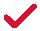 SSLC / 2004PROFILEBased in Kerala, India, I’m specialized in web design and front-end development with a flair in producing high-quality and responsive websites with stunning user experience. In my 5+ years of work experience, I’ve been fortunate enough to have worked for various clients from India, Canada & Gulf countries.PERSONAL DETAILSAdobe PhotoshopAdobe IllustratorHTML5CSS3SCSSBootstrapWordpressjQueryDreamweaverDate of Birth29 June 1989GenderMaleMarital StatusSingleNationalityIndianLanguagesEnglish, Hindi &Malayalam